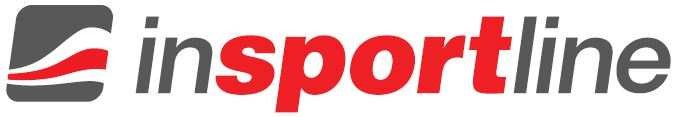                                    РъководствоIN 11144 Крачкомер inSPORTline Pallete 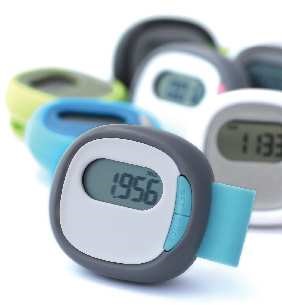 СъдържаниеНачин на поставянеИзползвайте клипса за поставяне към колан, панталони, или спортни облекла на равнището на талията. Уверете се, че крачкоемра е поставен в хоризонтално положение. Неправилното поставяне може да доведе до погрешно записване на данните.КАК ДА ИЗПОЛЗВАТЕЗадръжте бутона SET за 5 секунди за изчистване на дисплея (бутона се натиска силно в центъра).За да видите изминато разстояние и изгорените калории, натиснете бутона MODE.ЗАБЕЛЕЖКА: Следното, може да доведе до неправилно записване на данни:Крачкомерът трябва да е в перпендикулярна позиция спрямо земята. Ъгълът между земята трябва да бъде минимум 60 °.Крачкомерът е вътре, или върху движещто се превозно средство.Крачкомерът се използва за други дейности, а не за бягане / бягане.Влачене на краката, или крачки с видимо неравна дължина.Движение при изправяне, клякане, или ходене по стъпала.Преди първата употреба, отстранете предпазната лента за батерията. Крачкомерът се предлага в комплект с батерия LR1130.Внимание!Поглъщането на крачкомера, на някоя от частите, или на батерията, представлява риск за здравето ви. Ако това се случи, незабавно се консултирайте с лекар.Не смесвайте различни видове батерии (напр. алкални и цинк), или по-стари батерии с нови. Препоръчваме ви да използвате един и същи тип батерии. Поставете батерията с правилната полярност, като първо отстраните старата батерия. Избягвайте контактните точни за да избегнете късо съединение. Не хвърляйте батерията в открит огън. Преди по-дълъг период на съхранение, извадете батерията на устройстовто.ИНФОРМАЦИЯСлед употреба: Устройстовото съдържа батерия и друга електроника, която застрашава околната среда от замърсяване. Тези материали не се изхвърлят с нормалните битови отпадъци. Моля, предайте го в най-близкия, съответен събирателен пункт.Запазете тези инструкции за бъдеща употреба.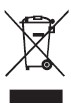 